ПРОЄКТ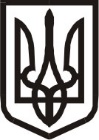 Виконавчий комітет Нетішинської міської радиХмельницької областіР І Ш Е Н Н Я___.03.2024					Нетішин				  № ____/2024Про надання А. додаткового житлового приміщення у гуртожитку, що на …Відповідно до статті 30, пункту 3 частини 4 статті 42 Закону України «Про місцеве самоврядування в Україні», статей 15, 128 Житлового кодексу України, підпункту 4.1. пункту 4 Положення про громадську комісію з житлових питань при виконавчому комітеті Нетішинської міської ради, затвердженого рішенням виконавчого комітету міської ради від 28 січня 2016 року № 39/2016, від                       13 жовтня 2023 року № 690/2023, Указу Президента України від 24 лютого                    2022 року № 64/2022 «Про введення воєнного стану в Україні», зі змінами, від 13 жовтня 2023 року № 690/2023 «Про утворення військової адміністрації», розпорядження Президента України від 13 жовтня 2023 року № 177/2023-рп «Про призначення Г. Олендри начальником Нетішинської міської військової адміністрації Шепетівського району Хмельницької області», з метою розгляду звернення А., зареєстрованого у Фонді комунального майна міста Нетішина             19 березня 2024 року за № 08/08-03, враховуючи рекомендації громадської комісії з житлових питань при виконавчому комітеті Нетішинської міської ради від 21 березня 2024 року, виконавчий комітет Нетішинської міської радиВИРІШИВ:1. Надати А. та членам її сім’ї: А., А. та А. житлове приміщення № …, житловою площею … кв.м у гуртожитку, що на ….2. Рекомендувати начальнику Нетішинської міської військової адміністрації Григорію Олендрі видати А. ордер для вселення у житлове приміщення в гуртожитку міста.3. Контроль за виконанням цього рішення покласти на заступника міського голови Оксану Латишеву. Міський голова							    Олександр СУПРУНЮК